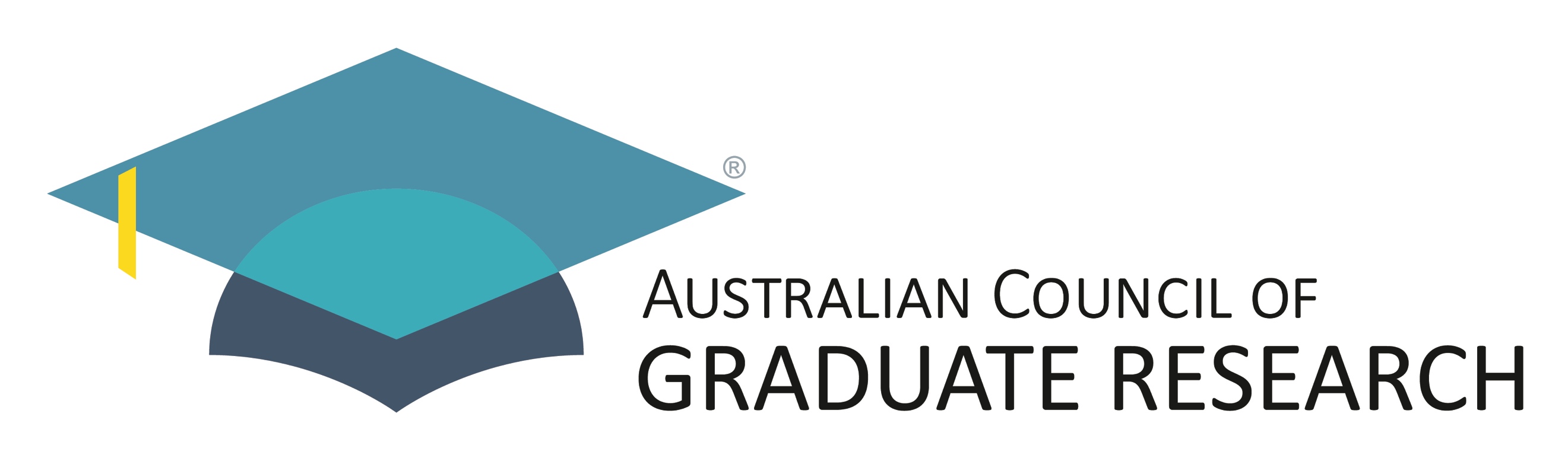 National Meeting 2-3 May 2019Ship Inn, Southbank BrisbaneDay 1 Thursday May 2    2019Proudly sponsored by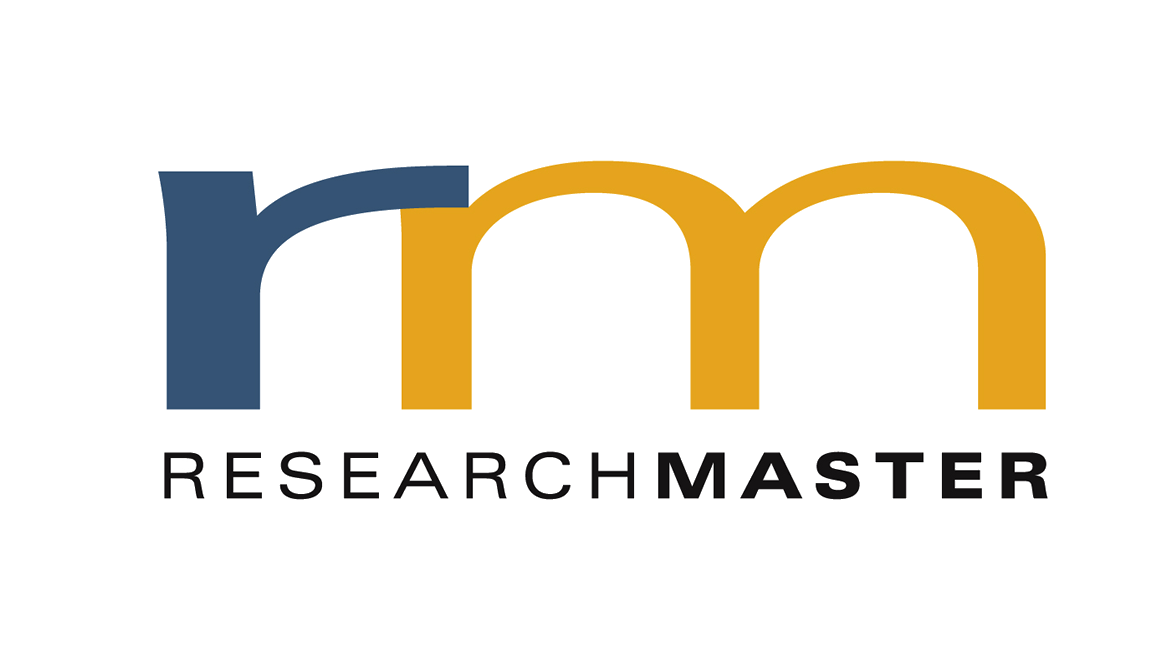 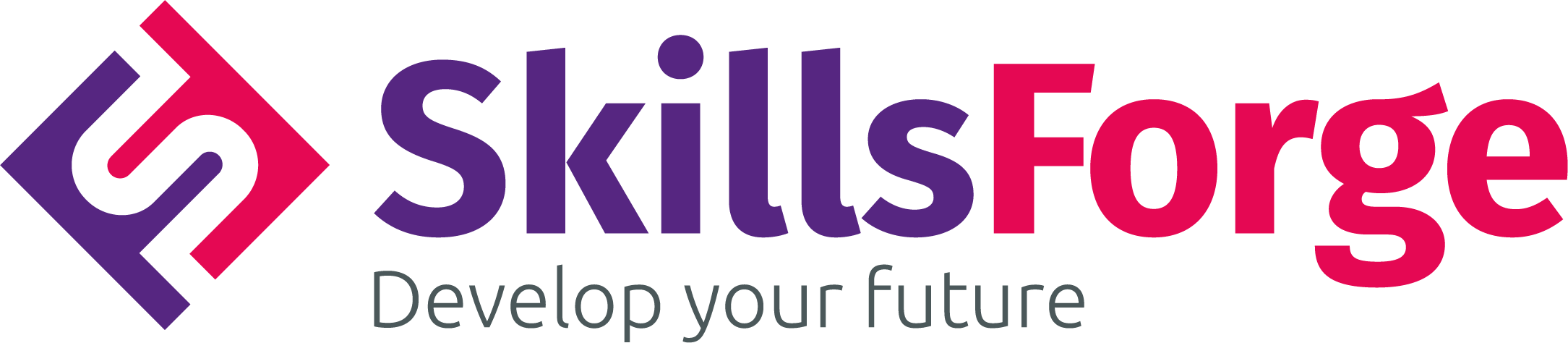 Day 2 Friday May 3 Proudly sponsored by8:30 amCoffee & Registration 9.00 amWelcome & overview Welcome to countryProfessor Sue Berners-PriceJohn Graham, Griffith University9.10Welcome and introduction to Griffith UniversityProfessor Ned Pankhurst, Senior Deputy Vice Chancellor & Senior Vice PresidentGriffith University  Session 1  "Research training in Australia: reviewed, re-set, and now 3 years on"Chair:    Professor Pat BuckleySession 1  "Research training in Australia: reviewed, re-set, and now 3 years on"Chair:    Professor Pat Buckley9.30Reviewing & resetting  Progress & Leanings: a sector perspective Question and AnswersProfessor Pat BuckleyProfessor Matthew Gillespie Associate Professor Lori LockyerProfessor Susan KinnearLucy Jones10.30Morning TeaSession 2   ACGR Respectful Research Training ResourcesChair:  Professor Denise CuthbertSession 2   ACGR Respectful Research Training ResourcesChair:  Professor Denise Cuthbert11.00Utilising and measuring the effectiveness of these resourcesProfessor Denise Cuthbert  12.30LunchLunchSession 3       Aboriginal and Torres Strait Islander Good Practice in Graduate Research Education                   Chair:    Professor Sue Berners-PriceSession 3       Aboriginal and Torres Strait Islander Good Practice in Graduate Research Education                   Chair:    Professor Sue Berners-Price1.30 pm Federal Update:  Good Practice ExamplesReport on  DET funded research project on the needs of Indigenous HDR students  Kungullanji program (Griffith)  UoM indigenous support initiatives  Student Panel Discussion  Facilitated by Peter Anderson  Professor Peter AndersonProfessor Peter Anderson and Dr Levon BlueJennifer CampbellDr Amanda Davis3.00Afternoon teaAfternoon teaSession 4 –  News from the around the sectorChair:	 Professor Anne-Marie Hede    Session 4 –  News from the around the sectorChair:	 Professor Anne-Marie Hede    3.30 APR Intern implementation issues    Professor Tim Brown, Director4.00 Questions with Notice and Updates including:NZ ReportCAPA ReportReport on ARC projects by SORTIQld Universities Enhancing Employability Project Amendments to Commonwealth Scholarship GuidelinesProfessor Rachel Spronken-SmithNatasha AbrahamsProfessor Allison HolbrookDr Sharon Saunders, Griffith Professor Matthew Gillespie5.00 Day 1 close6.45 – 10.00 pm Conference Dinner and Presentation of 2019 ACGR Awards for Excellence in Graduate ResearchRooftop Terrace, Flight Centre Global Headquarters, 275 Gray Street, BrisbaneConference Dinner and Presentation of 2019 ACGR Awards for Excellence in Graduate ResearchRooftop Terrace, Flight Centre Global Headquarters, 275 Gray Street, Brisbane8:45 amCoffee Session 4  ‘Promotion’ and ‘Monitoring’ of industry interactions Chair:     Professor Al Mc EwanSession 4  ‘Promotion’ and ‘Monitoring’ of industry interactions Chair:     Professor Al Mc EwanSession 4  ‘Promotion’ and ‘Monitoring’ of industry interactions Chair:     Professor Al Mc Ewan9.00Industry Engagement – Definition and Data CollectionIntroduction  Industry Engagement Indicators– Review of Definitions and Data Collection Report from Managers Group  CSIRO Expert ConnectQuestions  Operationalising Internships and placementsAPRi – a case study  			UQ 30 day+ placements  Internships and Placements – what are we trying to achieve?Impact, Business Improvement, People Development	  Student & End-user Panel – Open Discussion  Professor Al McEwanDr Sharon Saunders and Claire JacksonRebecca HintonPeabody Energy and QUTProfessor Stephan RiekProfessor Al McEwanProfessor Al McEwanDr Sharon Saunders and Claire JacksonRebecca HintonPeabody Energy and QUTProfessor Stephan RiekProfessor Al McEwanSession 5  Celebrating Excellence in Graduate Research Chair:     Professor Imelda WhelehanSession 5  Celebrating Excellence in Graduate Research Chair:     Professor Imelda WhelehanSession 5  Celebrating Excellence in Graduate Research Chair:     Professor Imelda Whelehan10.30Presentations by ACGR Award winnersTBA when winners are announcedTBA when winners are announced11.20Morning TeaSession 6 - Creative Practice Research Training - Chair:     Professor Helen KlaebeSession 6 - Creative Practice Research Training - Chair:     Professor Helen KlaebeSession 6 - Creative Practice Research Training - Chair:     Professor Helen Klaebe11.50The multi-modal nature of creative research practice and the implications for research trainingPanel discussion. A/Prof Sandra Gattenhof, QUT  
Professor Ian Gwilt, UniSA   A/Prof Bronwyn Lea, UQA/Prof Sandra Gattenhof, QUT  
Professor Ian Gwilt, UniSA   A/Prof Bronwyn Lea, UQ1.20Summary and meeting closeProfessor Al McEwanProfessor Al McEwan1.30 Lunch    2-3.30Opportunity for network meetings or other focus groups as required  3.30Program close